Тәжірибелік  жұмыс №11 . Нейрожелілік  есептеу моделдері. Шектеусіз регистрлі машина (МНР). БАҚЫЛАУ СҰРАҚТАРЫНейрожелілік  есептеу моделдеріне сипаттама беріңіз? Қандай есептерді шешуде қолданады?Нейрон, жасанды нейрондық желі деген не?Нейрондық желілердің қандай түрлері бар?Шектеусіз регистрлі машинаға (МНР) сипаттама беріңіз.ТАПСЫРМА:1.  Кері қайтуы бар алгоритмнің, Коханнен желісін, Хопфилд желісінің алгоритмдерін құрыңыз.2.МНР-дің  (Шектеусіз регистрлі машина ) бастапқы конфигурациясы берілген: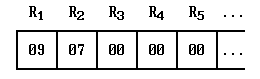 МНР-дің P программасы: I1 J(1,2,6) I4 J(1,2,6)
I2 S(2) I5 J(1,1,2)
I3 S(3) I6 T(3,1)Осы программа орындалған соң МНР-дің соңғы конфигурациясын  және P программасын іске асыратын алгоритмді  сипaттаңыз. Бастапқы конфигурациясы 8,4,2,0,0,... болатын  P программасын және  МНР-дің соңғы конфигурациясын  жазыңыз.3.  Бастапқы конфигурациясы 2,3,0,0,0,...келесі Р программасы бар машина ешқашан тоқтамайтынын дәлелде :I1 J(1,2,6) I4 J(1,2,6)
I2 S(2) I5 J(1,1,2)
I3 S(3) I6 T(3,1)Жұмыстың орындалуына әдістемелік нұсқау. Тақырыпқа қатысты әдебиеттерді және дәріс материалын, сәйкес  программалық пакеттерді пайдаланыңыз.